Corrigés du jeudi 19 mars :Français :- ex n°364 p.120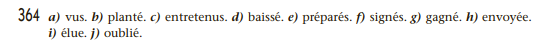 Réactivation conjugaison :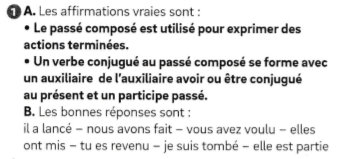 Exercices Cezar :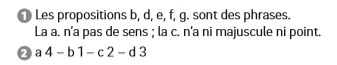 Math :- ex n°10  p.101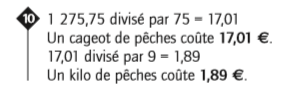 - ex n°11p.101 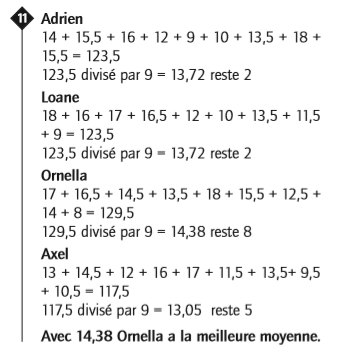 Réactivation mesures :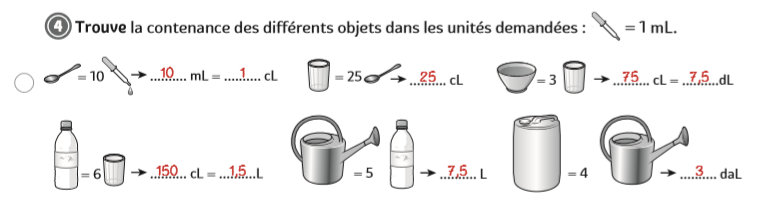 